Заслушав сообщение председателя счетной комиссии депутата Рыбки Антона Геннадьевича о результатах тайного голосования по избранию на должность заместителя председателя Совета депутатов ЗАТО г. Зеленогорска, на основании Устава города Совет депутатов ЗАТО г. ЗеленогорскаР Е Ш И Л: Утвердить протокол счетной комиссии о результатах тайного голосования по избранию на должность заместителя председателя Совета депутатов ЗАТО г. Зеленогорска.Считать избранным на должность заместителя председателя Совета депутатов ЗАТО г. Зеленогорска депутата Коржова Сергея Михайловича.Настоящее решение опубликовать в газете «Панорама».Депутат Совета депутатовЗАТО г. Зеленогорска							         В.В. Терентьев 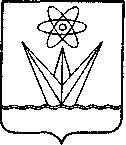 СОВЕТ ДЕПУТАТОВЗАКРЫТОГО АДМИНИСТРАТИВНО-ТЕРРИТОРИАЛЬНОГО ОБРАЗОВАНИЯГОРОДА ЗЕЛЕНОГОРСКАКРАСНОЯРСКОГО КРАЯРЕШЕНИЕСОВЕТ ДЕПУТАТОВЗАКРЫТОГО АДМИНИСТРАТИВНО-ТЕРРИТОРИАЛЬНОГО ОБРАЗОВАНИЯГОРОДА ЗЕЛЕНОГОРСКАКРАСНОЯРСКОГО КРАЯРЕШЕНИЕСОВЕТ ДЕПУТАТОВЗАКРЫТОГО АДМИНИСТРАТИВНО-ТЕРРИТОРИАЛЬНОГО ОБРАЗОВАНИЯГОРОДА ЗЕЛЕНОГОРСКАКРАСНОЯРСКОГО КРАЯРЕШЕНИЕСОВЕТ ДЕПУТАТОВЗАКРЫТОГО АДМИНИСТРАТИВНО-ТЕРРИТОРИАЛЬНОГО ОБРАЗОВАНИЯГОРОДА ЗЕЛЕНОГОРСКАКРАСНОЯРСКОГО КРАЯРЕШЕНИЕ27.12.201827.12.2018г. Зеленогорскг. Зеленогорск№ 7-35р№ 7-35рОб избрании заместителя председателя Совета депутатов ЗАТО г. ЗеленогорскаОб избрании заместителя председателя Совета депутатов ЗАТО г. ЗеленогорскаОб избрании заместителя председателя Совета депутатов ЗАТО г. Зеленогорска